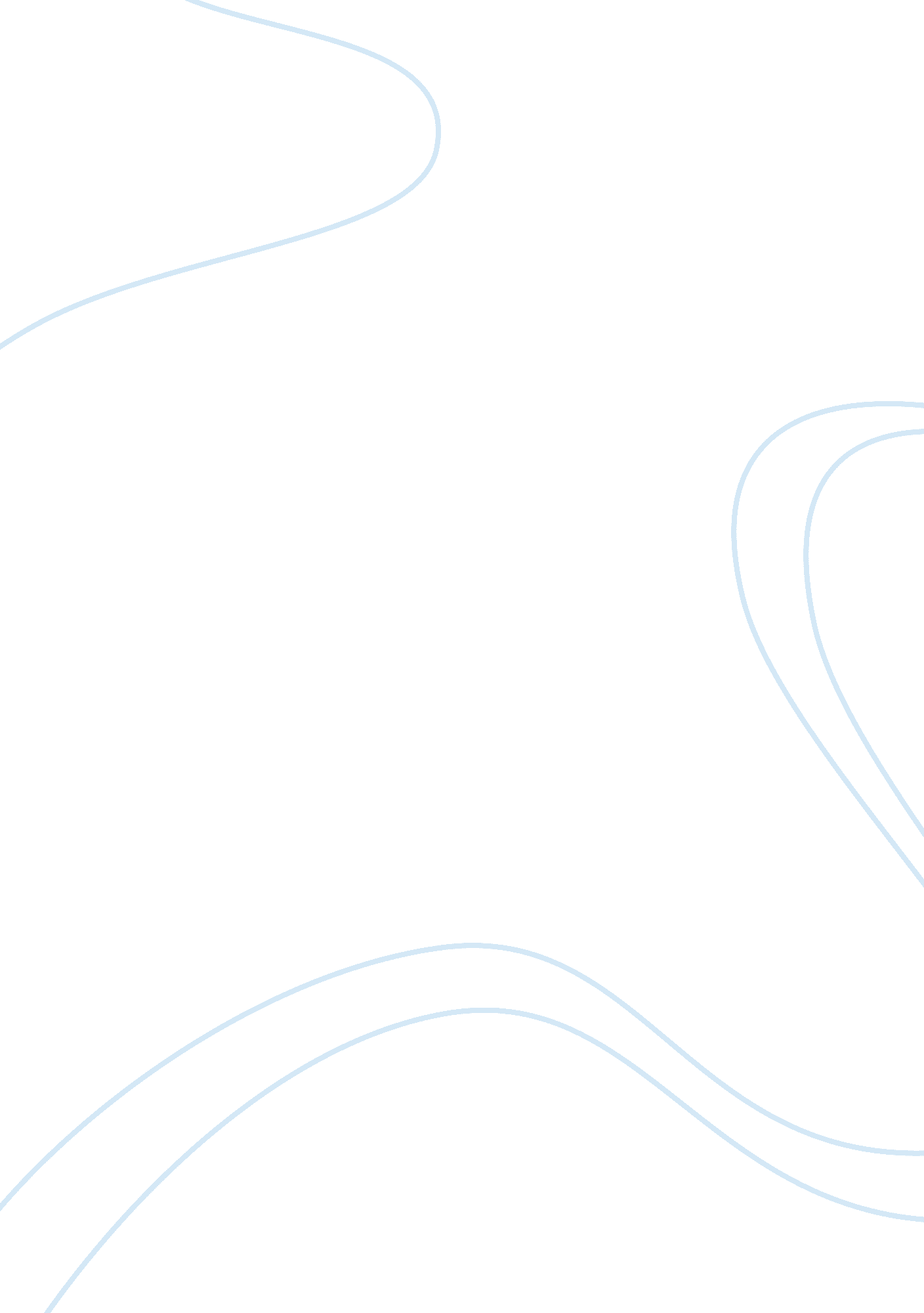 Chalks out of seashells investigatory project essay sample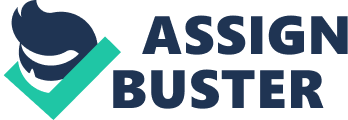 The study on the production of chalk out of sea shells was designed to produce quality dustless and long lasting chalk to compare with the standard existing commercialized chalks if there are any, which was sold in the market. The chalk out of sea shells is for local or non-local used for schools or any educational aspects or even at home which can be formed into different sizes and colors according to your will. We, the researchers, used the sea shells to recycle and transformed it into a useful product that will be used in our developing community. The production of this artifact that has been created by us strictly followed the procedures. First, collect sea shells from the sea shore. Then, boil it until it opens and being crushed into powder and becomes ready to be processed and made to different figures. Thus, the production of the product was accomplished and tested on its qualityand strength. Data on the successful product were tested and was finished accurately. Results showed that the said finished product, made from sea shells, is comparable in terms of appearance and quality. INTRODUCTION More people used to collect seashells for fun and for past time. They made decorations, jewelries and even accessories for a doll out of it. But don’t you know that aside from those things, seashell can also made into a much useful thing. We are aware that education is the most powerful key for us to succeed. And to support this, we need some facilities and materials for us to make it easier and clearer. Of course, we know that we already have some modernized equipments, but still, for those hopeless countries and people who also want to be sent in school, even a worst facility matters. We already have whiteboards that just need markers and projectors as the most modernized. But still, the origin of those is just a simple blackboard and a piece of chalk. So, we, the researchers, made some trials and errors from different raw materials to be made into a more durable chalk. Until to that moment that we have agreed and succeeding one of our trials, to make a chalk out of seashells. Statement of the Problem The price of almost all commercialized or local products continuously increasing. And this chalk out of seashells is a big aspect to be considered in schooling. Some of the schools don’t have enough support from government and this thing brings difficulties for us students. Significance of the Study This study opens another way for us people to be able to save and make chalks that is much durable with long-lasting use that will take part in our study. The study was conducted as a remedy for the common problem of spending much in. And it also helps us to gain money when you make this as your business affair. We can also make some raw materials that we thought to be useless, transformed into a much useful and improved thing. Scope and Limitation This study is focused on designing and producing alternative chalks. It also deals with the assessment of its actual advantages as compared to some commercialized one. The qualities and quantities data obtained in the testing of the product against the control were limited to 3 tests only. RELATED LITERATURE A seashell is the common name for a hard, protective outer layer, a shell, or in some cases a “ test”, that was created by a sea creature, a marine organism. The shell is part of the body of a marine animal, in most cases the exoskeleton, usually that of an animal without a backbone, an invertebrate. The word seashell is often used to refer only to the shells of marine mollusks, mollusk shells, but it can also be used to mean the shells of a wide variety of marine animals from different phyla. For helpful introductory articles, see marine invertebrate sand marine biology. Seashells are commonly found in beach drift, natural detritus deposited along strandlines on beaches by the waves and the tides. Shells are very often washed up onto a beach empty and clean, the animal having already died, and the soft parts having rotted away or having been eaten by either predators or scavengers. Empty seashells are often found by beachcombers, and collecting these shells is a harmless hobby or study. However, the majority of seashells which are offered for sale commercially have been collected alive (often in bulk) and then killed and cleaned, specifically for the commercial trade. This type of exploitation can sometimes have a strong negative impact on the distribution of rarer species, and on local ecosystems. METHODOLOGY 
A. Equipment and Materials 
 Seashells 
 Cassava 
 Mortar and pestle 
 Grater 
 Oven toaster 
 BowlCloth B. Procedure 
1. Collect sea shells from the sea shore or left-over shell viands, and cassava. 2. Pulverized the shells until it becomes fine as powder and set aside in a container. 3. Grate the cassava and squeeze its juice using cloth. Separate the liquid from itsresidue. 4. Mix the residue of the extracted cassava and the pulverized seashells. Add a smallamount of water at the right ratio of the quantity of the mixture. 5. Mold the mixture into different shapes and sizes according to your desire. 6. Place it under the sun and wait until it dries up and is ready to be used. RESULTS AND DISCUSSIONS Table1. Physical Characteristics of the Chalk made from seashells. Physical Characteristics| Description| | Commercial| Experimental| HARDNESS| HARD| SOFT| TEXTURE| ROUGH| ROUGH| Table 1 shows the Physical characteristics of the experimental and commercial chalk. It shows that they have different characteristics in terms of hardness but are bothrough in terms of its texture. Summary The research was designed by crushing the seashells, which is the main source of the product, and which it can be a useful and eco-friendly product and can contribute excellently to our sobbing community. Through hard research, we, the researchers studied the characteristics of the main source, which is seashell, and we analyzed that it can be a great specimen in our investigatory project. We have done several experiments which lead the researchers into a victorious ending in the said project. Conclusion On the experiment conducted to produce a fine product from seashell, we, the researchers discovered the characteristics of the seashells which has specific properties and structures. We discovered that it is on of the stepping stones of the success of the product in which it is commercially comparable to any commercial products that are the same with us, if there are any, in terms of quality and durability. Recommendation Through hard, decisive, several experiments, the researchers have conquered an amazing product that has a good quality. We highly recommend using our own original finished product, made from seashells, because aside from its cheapness, it is also easier to produce, eco-friendly, recyclable and has the potential to make our study easier and clearer. BIBLIOGRAPHY 1. www. google. com. ph 
2. www. dictionary. reference. com 